Publicado en Barcelona el 27/07/2023 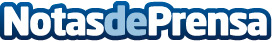 Premium se reinventa con cuatro nuevas líneas de negocioEventure, Koverall, Ephymere y Ecosphere son las nuevas gamas con las que la empresa estructura su actividad. Este concepto moderniza y actualiza sus servicios, que mantienen la calidad PremiumDatos de contacto:Ahinoa 681 32 69 14Nota de prensa publicada en: https://www.notasdeprensa.es/premium-se-reinventa-con-cuatro-nuevas-lineas Categorias: Nacional Marketing Celebraciones Mobiliario http://www.notasdeprensa.es